                                                                           Registration Form				registration period: until May 5, 2023  FES-Workshop / Event / Conference Hambach Democracy Dialogue14-16 June 2023       			Hambach Castle 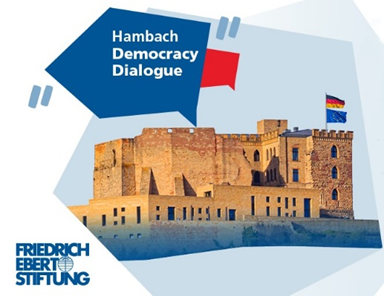 I hereby register for the above mentioned event.Title:Last name:First name:Date of birth:Street:Zip code:City:Phone:E-mail:Field of study / degree:The participation is free of charge. During the workshop, as well as the conference, food and beverages will be provided by our catering service.MotivationWhy do I want to take part in the event “Hambach Democracy Dialogue”?Where do I see Europe in five years and what will have to be done to get there?What can I personally contribute, so that my vision can be fulfilled?